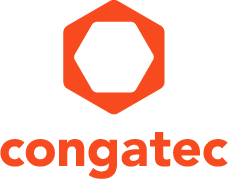 
康佳特扩展计算机模块的工业及应用, 从嵌入式边缘到雾应用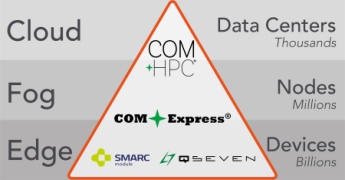 Text and photograph available at: https://www.congatec.com/en/congatec/press-releases.html 
新闻稿康佳特扩展解决方案平台 面向加固型雾计算市场嵌入式边缘和雾计算Shanghai, China, 17 November 2020 * * * 康佳特扩充其嵌入式和边缘计算解决方案平台，以覆盖加固型雾计算技术的新市场。加固型雾计算机在网络计算和通讯金字塔中位于边缘设备层的上一层，被广泛用于多种工业和关键网络应用。它通过本地部署和关键网络基建中的设施提供高度可靠的实时云服务器性能，面向边缘计算市场。雾和边缘设备共同构成了实时边缘计算市场，并在严苛环境的嵌入式计算应用中迅速增长。全球边缘计算市场在2019年价值35亿美元，在2020至2027[1]年间的预计年复合增长率超过37%。透过异常检测、实时追踪、数据洞悉功能，其典型应用包括：具备预测型AI的工业4.0及工业物联网计算、具有雾节点网络的视频分析，以及智能视频处理。其垂直应用领域包括能源和公共设施、工业制造、机器人和控制系统、运输与物流、智能城市、家居和建筑、医疗、农业、零售、工业可穿戴设备及数据中心等。    除了标准的实时计算、通讯和控制，边缘设备和关键网络应用中的雾计算机往往还要运行人工智能（AI）、虚拟现实（VR）和增强现实（AR）解决方案。由于制药厂商和医疗机构需要尽可能快速地增强和优化其研发工作，从而有效应对新冠疫情(COVID-19)，因此这方面的需求正迅速增加。VR/AR在远程救助方面也被证明是一个宝贵的解决方案，能够避免不必要的出行或促进远程学习，而在学校与大学纷纷停课的情况下，这些需求也将飞涨。康佳特通过基于COM Express Type 7的解决方案以及基于全新COM-HPC标准的产品来全面地响应这些需求，而在采用实时虚拟机监控技术后，它们能够实现理想的性能平衡，并且只需要更换处理器模块就能调节下一代雾计算机的性能配置，从而显著减少总体拥有成本。   康佳特首席执行官Jason Carlson表示：“实时边缘计算应用方面的挑战在于，要找到一个同时适用于通过时间敏感网络(TSN)互连的雾服务和边缘设备的配置方案。由于边缘设备要管理诸多任务，OEM客户及专业终端用户需要个性化地调节计算能力。通过提供硬件和软件级别的模块化功能，并通过单一资源提供实用化定制平台，我们完全可以满足这些需求。”    作为世界领先的计算机模块厂商，康佳特多年来的核心竞争力之一始终是硬件级别的模块化。公司拥有的实时虚拟机监控软件补全了软件级别的雾服务器平台，并为OEM厂商进一步定制加固型雾计算机的开发奠定了基础。康佳特将持续扩展服务项目，与解决方案伙伴合作，提供面向视觉、AI、VR、AR、大数据分析等技术支持；以及专用的边缘计算服务，从雾服务器中的虚拟机配置到提供物联网网关及安全功能，用于弱点、攻击和异常检测；或具备FIPS 140-2 Level 3或BSI Common Criteria EAL5标准认证的密钥功能，以用于高安全性的应用。关于康佳特
德国康佳特科技,英特尔智能系统联盟 Associate 成员，总公司位于德国Deggendorf，是一家快速发展的技术公司,专注于嵌入式计算机产品。高性能计算机模块可广泛使用于工业自动化，医疗技术，运输，电信和许多其他垂直领域的应用和设备。康佳特是计算机模块的领导厂商,服务的客户从新创公司到全球国际大公司。自2004成立以来, 康佳特已成为全球认可和值得信赖的嵌入式计算机模块解决方案的专家和合作伙伴。目前康佳特在美国，台湾，日本，澳大利亚，捷克和中国设有分公司。更多信息请上我们官方网站www.congatec.cn关注康佳特官方微信: congatec, 关注康佳特官方微博＠康佳特科技* * * [1] https://www.grandviewresearch.com/industry-analysis/edge-computing-market读者查询: 媒体联系:德国康佳特科技德国康佳特科技Nick Lin 林忠义Crysta Lee 李佳纯电话: +86-21-60255862电话: +86-21-60255862x8931sales-asia@congatec.comwww.congatec.cn crysta.lee@congatec.comwww.congatec.cn